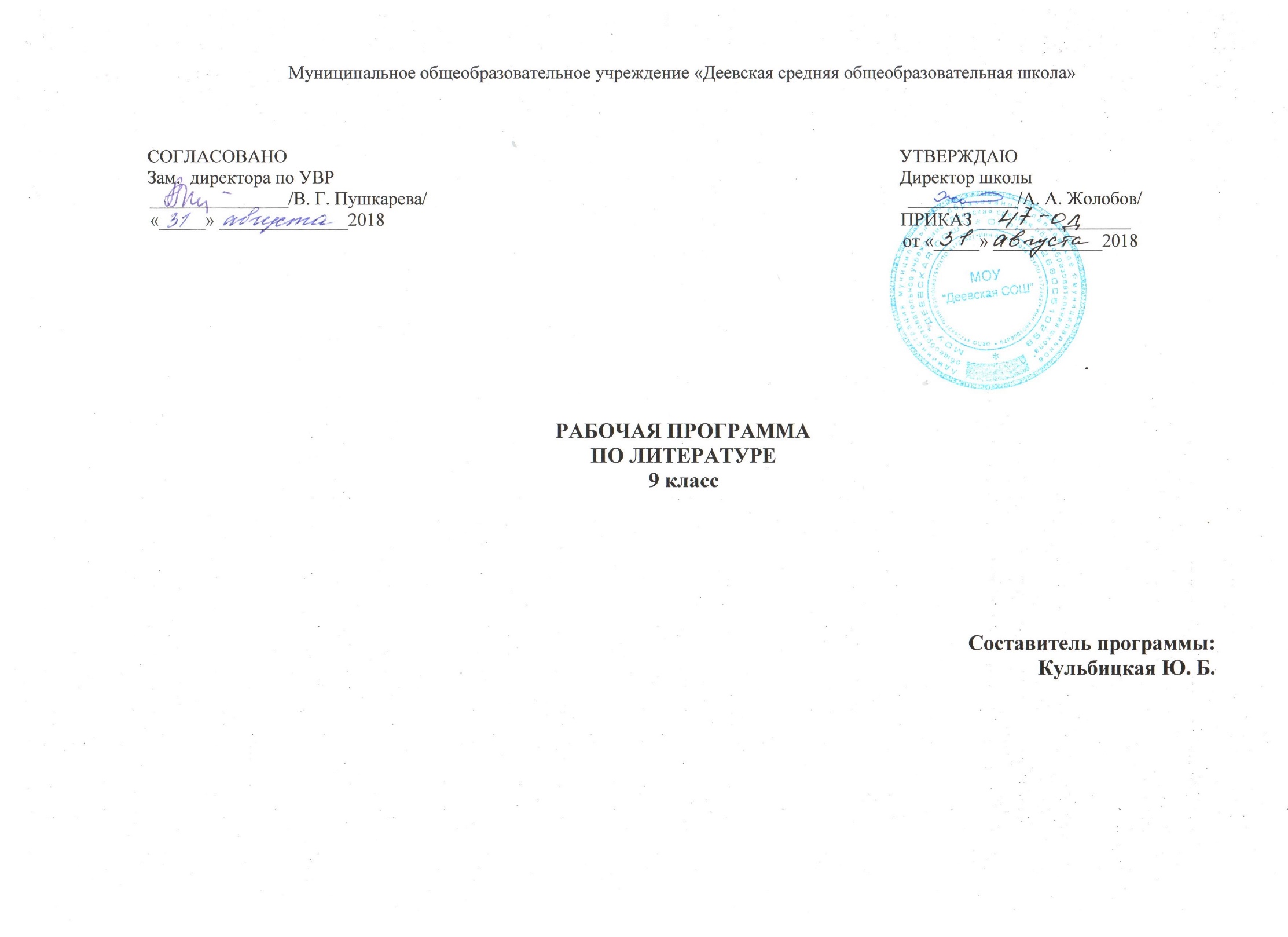 ПОЯСНИТЕЛЬНАЯ ЗАПИСКАРабочая программа учебного предмета «Литература» основного общего образования составлена на основе: –    Федерального Закона «Об образовании в Российской Федерации» от 29.12.2012 №273;Требований Федерального государственного образовательного стандарта основного общего образования, предъявляемых к результатам освоения основной образовательной программы (Приказ Министерства образования и науки РФ от 17 декабря 2010 г. № 1897 «Об утверждении федерального государственного образовательного стандарта основного общего образования» с изменениями и дополнениями Приказом Минобрнауки России от 29 декабря 2014 г. № 1644);Образовательная программа среднего общего образования МОУ «Деевская СОШ» утвержденная приказом № 27/2 от 29.07. 2015.Календарный учебный график, учебный план МОУ «Деевская СОШ» на 2018 – 2019 учебный год.Устав «МОУ «Деевская СОШ» утвержден Постановлением Администрации муниципального образования Алапаевское от 27. 04. 2015 № 418.– в соответствии с рекомендациями Примерной программы (Примерные программы по учебным предметам. Основная школа. В 2-х частях, М.: «Просвещение», 2011 год); – с авторской программой В.Я. Коровиной- Москва «Просвещение» 2011   – учебника для учащихся 9 класса общеобразовательных учреждений Литература. 9 класс; в 2 ч. / под ред. Г. И. Беленького. – 14-е изд., стереотипное – М.: Мнемозина, 2012.  Цели:Изучение литературы на ступени основного общего образования направлено на достижение следующих целей:- воспитание духовно развитой личности, формирование гуманистического мировоззрения, гражданского сознания, чувства патриотизма, любви и уважения к литературе и ценностям отечественной культуры;- развитие эмоционального восприятия художественного текста, образного и аналитического мышления, творческого воображения, читательской культуры и понимания авторской позиции; формирование начальных представлений о специфике литературы в ряду других искусств, потребности в самостоятельном чтении художественных произведений; развитие устной и письменной речи учащихся;- освоение текстов художественных произведений в единстве формы и содержания, основных историко-литературных сведений и теоретико-литературных понятий;- овладение умениями чтения и анализа художественных произведений с привлечением базовых литературоведческих понятий и необходимых сведений по истории литературы; выявления в произведениях конкретно-исторического и общечеловеческого содержания; грамотного использования русского литературного языка при создании собственных устных и письменных высказываний.Задачи:Рабочая программа по литературе в 9-ом классе предусматривает решение следующих задач:− приобщение учащихся к богатствам отечественной и мировой художественной литературы, формирование их представлений о литературе как об одном из важнейших достижений культуры;− формирование гуманистического мировоззрения учащихся;− развитие у учащихся способностей эстетического восприятия и оценки произведений литературы, а также отражённых в них явлений жизни; − воспитание высоких нравственных качеств личности, патриотических чувств, гражданской позиции;− воспитание культуры речи учащихсяОбщая характеристика учебного предмета            Литература - базовая учебная дисциплина, формирующая духовный облик и нравственные ориентиры молодого поколения. Ей принадлежит ведущее место в эмоциональном, интеллектуальном и эстетическом развитии школьника, в формировании его миропонимания и национального самосознания, без чего невозможно духовное развитие нации в целом. Специфика литературы как школьного предмета определяется сущностью литературы как феномена культуры: литература эстетически осваивает мир, выражая богатство и многообразие человеческого бытия в художественных образах. Она обладает большой силой воздействия на читателей, приобщая их к нравственно-эстетическим ценностям нации и человечества. Изучение литературы на базовом уровне сохраняет фундаментальную основу курса, систематизирует представления учащихся об историческом развитии литературы, позволяет учащимся глубоко и разносторонне осознать диалог классической и современной литературы. Курс строится с опорой на текстуальное изучение художественных произведений, решает задачи формирования читательских умений, развития культуры устной и письменной речи.Программа основного общего образования опирается на традицию изучения художественного произведения как незаменимого источника мыслей и переживаний читателя, как основы эмоционального и интеллектуального развития личности школьника. Приобщение старшеклассников к богатствам отечественной и мировой художественной литературы позволяет формировать духовный облик и нравственные ориентиры молодого поколения, развивать эстетический вкус и литературные способности учащихся, воспитывать любовь и привычку к чтению.Основными критериями отбора художественных произведений для изучения в школе являются их высокая художественная ценность, гуманистическая направленность, позитивное влияние на личность ученика, соответствие задачам его развития и возрастным особенностям, а также культурно-исторические традиции и богатый опыт отечественного образования.Курс литературы в школе основывается на принципах связи искусства с жизнью, единства формы и содержания, историзма, традиций и новаторства, осмысления историко-культурных сведений, нравственно-эстетических представлений, усвоения основных понятий теории и истории литературы, формирование умения оценивать и анализировать художественные произведения.Место учебного предмета «Литература» в учебном планеУчебный план МОУ «Деевская СОШ» предусматривает изучение литературы в 9 классе в объеме 105 ч. из расчета 3 ч. в неделю.Результаты освоения учебного предметаВ результате изучения литературы ученик долженЗнать:образную природу словесного искусства;содержание изученных литературных произведений;основные факты жизни и творческого пути А.С.Грибоедова, А.С.Пушкина, М.Ю.Лермонтова, Н.В.Гоголя;изученные теоретико-литературные понятия;Уметь:воспринимать и анализировать художественный текст;выделять смысловые части художественного текста, составлять тезисы и план прочитанного;определять род и жанр литературного произведения;выделять и формулировать тему, идею, проблематику изученного произведения; давать характеристику героев, характеризовать особенности сюжета, композиции, роль изобразительно-выразительных средств;сопоставлять эпизоды литературных произведений и сравнивать их героев;выявлять авторскую позицию;выражать свое отношение к прочитанному;выразительно читать произведения (или фрагменты), в том числе выученные наизусть, соблюдая нормы литературного произношения;владеть различными видами пересказа;строить устные и письменные высказывания в связи с изученным произведением;участвовать в диалоге по прочитанным произведениям, понимать чужую точку зрения и аргументировано отстаивать свою;писать отзывы о самостоятельно прочитанных произведениях, сочинения (сочинения – только для выпускников школ с русским (родным) языком обучения).использовать приобретенные знания и умения в практической деятельности и повседневной жизни для:создания связного текста (устного и письменного) на необходимую тему с учетом норм русского литературного языка;определения своего круга чтения и оценки литературных произведений; поиска нужной информации о литературе, о конкретном произведении и его авторе (справочная литература, периодика, телевидение, ресурсы Интернета).Содержание учебного предметаЛИТЕРАТУРА КАК ИСКУССТВО СЛОВА Место художественной литературы в общественной жизни и культуре России. Национальные ценности и традиции, формирующие проблематику и образный мир русской литературы, её гуманизм, гражданский и патриотический пафос. Национальная самобытность русской литературы. Русская литература в контексте мировой. Эпохи развития литературы. Понятие о литературном процессе.Теория литературы: художественная литература как искусство слова.Литература эпохи АнтичностиКатулл Слово о поэте.Стихотворения: «Нет, ни одна средь женщин…», «Нет, не надейся приязнь заслужить иль признательность друга…» (возможен выбор других стихотворений).Поэзия Катулла – противостояние жестокости и властолюбию Рима. Любовь как приобщение к безмерности природы. Щедрость души поэта и мотивы отчаяния и гнева в его стихотворениях. Лаконизм образов и напряженность чувств в лирике поэтов Античности.Теория литературы: язык художественного произведения.Литература эпохи Средневековья Данте Слово о поэте.«Божественная комедия» («Ад», I, V Песни) (возможен выбор других фрагментов).Трехчастная композиция поэмы как символ пути человека от заблуждения к истине. Тема страдания и очищения. Данте и Вергилий. Данте и Беатриче.Теория литературы: образ автора-повествователя.Древнерусская литература Патриотический пафос, поучительный характер и особенности образной системы древнерусской литературы. Истоки и начало древнерусской литературы, её христианско-православные корни. Многообразие жанров древнерусской литературы (летопись, слово, житие, поучение).  «Слово о полку Игореве» Открытие "Слова…", его издание и изучение. Вопрос о времени создания и об авторстве "Слова…". Историческая основа памятника, его сюжет. Жанр и композиция "Слова…". Образ русской земли и нравственно-патриотическая идея "Слова". Образы русских князей. Характер князя Игоря. «Золотое слово» Святослава. Ярославна как идеальный образ русской женщины. Символика “Слова”, своеобразие авторского стиля. "Слово" и фольклорная традиция. Значение "Слова" для русской культуры. Переводы и переложения произведения.Теория литературы: жанр, проблематика, композиция.Литература эпохи ВозрожденияУ. Шекспир Жизнь и творчество (обзор).Трагедия «Гамлет».Человеческий разум и «проклятые вопросы» бытия. Гамлет как рефлексирующий герой. Мысль и действие. Необходимость и бесчеловечность мести. Трагический характер конфликта в произведении. Гамлет в ряду «вечных» образов. Теория литературы: лирический герой.литература XVIII века Идейно-художественное своеобразие литературы эпохи Просвещения. Классицизм как литературное направление. Идея гражданского служения, прославление величия и могущества Российского государства. Античность и классицизм. Сентиментализм как литературное направление. Зарождение в литературе антикрепостнической направленности. М.В. Ломоносов Жизнь и творчество (обзор). «Ода на день восшествия на Всероссийский престол Ее Величества государыни Императрицы Елисаветы Петровны, 1747 года» (фрагменты) (возможен выбор другого произведения)Прославление в оде важнейших ценностей русского Просвещения: мира, родины, науки. Средства создания образа идеального монарха.Теория литературы: жанр оды.Г.Р. Державин Жизнь и творчество (обзор)Стихотворения:«Фелица», «Памятник» (возможен выбор двух других стихотворений).Традиция и новаторство в поэзии Г.Р. Державина. Жанры поэзии Державина. Отражение в лирике поэта представлений о подлинных жизненных ценностях. Философская проблематика произведений Державина. Взгляды Державина на поэта и поэзию, гражданский пафос его лирики. Теория литературы: язык художественного произведения.А.Н. Радищев Слово о писателе.«Путешествие из Петербурга в Москву» (обзор).Отражение в "Путешествии…" просветительских взглядов автора. Быт и нравы крепостнической Руси в книге Радищева, ее гражданский пафос. Черты классицизма и сентиментализма в "Путешествии…". Сравнительный анализ с произведением А.И. Солженицына «Крохотки» («Озеро», «Город на Неве», «Прах поэта», «На родине поэта»).Теория литературы: жанр путешествия как форма панорамного изображения русской жизни.Европейская литература эпохи ПросвещенияИ.-В. Гете Жизнь и творчество (обзор).Трагедия «Фауст» (фрагменты).Интерпретация народной легенды о докторе Фаусте. Диалектика добра и зла. Фауст и Мефистофель. Фауст и Маргарита. Жажда познания как свойство человеческого духа. Теория литературы: драматический жанр – трагедия.литература XIX века Новое понимание человека в его связях с национальной историей (Отечественная война 1812 г., восстание декабристов, отмена крепостного права). Осмысление русской литературой ценностей европейской и мировой культуры. Романтизм как литературное направление. Воплощение в литературе романтических ценностей. Соотношение мечты и действительности в романтических произведениях. Конфликт романтического героя с миром. Особенности романтического пейзажа. Формирование представлений о национальной самобытности. А. С. Пушкин как основоположник новой русской литературы. Роль литературы в формировании русского языка. Проблема личности и общества. Тип героя-индивидуалиста. Образ «героя времени». Образ человека-праведника. Образ русской женщины и проблема женского счастья. Человек в ситуации нравственного выбора. Интерес русских писателей к проблеме народа.Реализм в русской литературе, многообразие реалистических тенденций. Историзм и психологизм в литературе. Нравственные и философские искания русских писателей. Глубинная, таинственная связь человека и природы. (2 часа)В.А. Жуковский Жизнь и творчество (обзор).Стихотворения: “Море”, "Невыразимое" (возможен выбор двух других стихотворений).Черты романтизма в лирике В.А. Жуковского. Тема человека и природы, соотношение мечты и действительности в лирике поэта. Теория литературы: литературное направление романтизм.А.С. Грибоедов Жизнь и творчество Комедия «Горе от ума» Специфика жанра комедии. Искусство построения интриги (любовный и социально-психологический конфликт). Смысл названия и проблема ума в комедии. Чацкий и фамусовская Москва. Мастерство драматурга в создании характеров (Софья, Молчалин, Репетилов и др.). "Открытость" финала пьесы, его нравственно-философское звучание. Черты классицизма и реализма в комедии, образность и афористичность ее языка.Анализ комедии в критическом этюдеИ.А. Гончарова “Мильон терзаний”.Теория литературы: литературное направление классицизм.Европейская литература эпохи романтизмаДж. Г. Байрон Жизнь и творчество (обзор).Поэма «Корсар» (возможен выбор другого произведения)Романтизм поэзии Байрона. Своеобразие “байронического” героя, загадочность мотивов его поступков. Нравственный максимализм авторской позиции. Вера и скепсис в художественном мире Байрона.Теория литературы: развитие понятия о литературном направлении романтизм.А.С. Пушкин (19 час)Жизнь и творчество.Стихотворения:«К Чаадаеву», «К морю», «Пророк», «Анчар», «На холмах Грузии лежит ночная мгла…», «Я вас любил: любовь еще, быть может…», «Бесы», «Я памятник себе воздвиг нерукотворный…»;«Деревня», «Осень» (возможен выбор двух  других стихотворений).Поэтическое новаторство Пушкина, трансформация традиционных жанров в пушкинской лирике. Основные мотивы поэзии Пушкина (свобода, любовь, дружба, творчество), их развитие на разных этапах его творческого пути. Образно-стилистическое богатство и философская глубина лирики Пушкина. Гармония мысли и образа. "Чувства добрые" как нравственная основа пушкинской лирики.Поэма «Цыганы» (возможен выбор другой романтической поэмы)Черты романтизма в произведении. Образ главного героя: переосмысление байроновского типа. Свобода и своеволие, столкновение Алеко с жизненной философией цыган. Смысл финала поэмы.«Моцарт и Сальери» (возможен выбор другой трагедии из цикла «Маленькие трагедии»)«Гений и злодейство» как главная тема в трагедии. Спор о сущности творчества и различных путях служения искусству.Роман в стихах «Евгений Онегин» Своеобразие жанра и композиции романа в стихах. Единство эпического и лирического начал. Образ автора в произведении. Сюжетные линии романа и темы лирических отступлений. Образ Онегина и тип "лишнего человека" в русской литературе. Онегин и Ленский. Татьяна как «милый идеал» Пушкина. Тема любви и долга в романе. Нравственно-философская проблематика произведения. Проблема финала.  Реализм и энциклопедизм романа. Онегинская строфа.Оценка художественных открытий А. С. Пушкина в критике В.Г. Белинского (фрагменты статей 8, 9 из цикла «Сочинения Александра Пушкина»).Теория литературы: литературные роды и жанры.М.Ю. Лермонтов Жизнь и творчество.Стихотворения:«Парус», «Смерть Поэта», «Когда волнуется желтеющая нива…», «Дума», «Поэт» («Отделкой золотой блистает мой кинжал…),«Молитва» («В минуту жизни трудную…»), «И скучно и грустно», «Нет, не тебя так пылко я люблю…», «Родина», «Пророк». 	Развитие в творчестве М. Ю. Лермонтова пушкинских традиций. Основные мотивы лирики: тоска по идеалу, одиночество, жажда любви и гармонии. Образ поэта в лермонтовской лирике. Поэт и его поколение. Тема родины. Природа и человек в философской лирике Лермонтова. Роман «Герой нашего времени»Жанр социально-психологического романа. Образы повествователей, особенности композиции произведения, ее роль в раскрытии образа Печорина. Печорин в ряду героев романа (Максим Максимыч, горцы, контрабандисты, Грушницкий, представители "водяного общества", Вернер, Вуличас). Тема любви и женские образы в романе. Печорин в галерее "лишних людей". Нравственно-философская проблематика произведения, проблема судьбы. Черты романтизма и реализма в романе. Теория литературы: образ автора и образ лирического героя.К.Н. Батюшков (возможен выбор другого поэта пушкинской поры)Слово о поэте.Стихотворения: «Мой гений», «Пробуждение», «Есть наслаждение и в дикости лесов…» (возможен выбор других стихотворений).Батюшков как представитель «легкой» поэзии, «поэт радости» (А.С. Пушкин). Свобода, музыкальность стиха и сложность, подвижность человеческих чувств в стихотворениях Батюшкова.Теория литературы: изобразительно-выразительные средства в художественном произведении.А.В. Кольцов (1 час) (возможен выбор другого поэта пушкинской поры)Слово о поэте.Стихотворения: «Не шуми ты, рожь…», «Разлука», «Лес» (возможен выбор других стихотворений). Одушевленная жизнь природы в стихотворениях Кольцова. Близость творчества поэта народным песням и индивидуальный характер образности. Горе и радость сердца простого человека в поэзии Кольцова.Теория литературы: изобразительно-выразительные средства в художественном произведении.Е.А. Баратынский Слово о поэте.Стихотворения: «Мой дар убог и голос мой негромок…», «Муза», «Разуверение» (возможен выбор других стихотворений).Баратынский как представитель «поэзии мысли». Русские корни и национальный характер поэзии Баратынского. Творчество как обитель души. Жанр элегии в лирике Баратынского. Осмысление темы поэта и поэзии.Теория литературы: изобразительно-выразительные средства в художественном произведении.Н.В. Гоголь Жизнь и творчество.Поэма «Мертвые души» (I том).История замысла, жанр и композиция поэмы, логика последовательности ее глав. Авантюра Чичикова как сюжетная основа повествования. Место Чичикова в системе образов. Образы помещиков и чиновников и средства их создания. Место в сюжете поэмы “Повести о капитане Копейкине” и притчи о МокииКифовиче и КифеМокиевиче. Смысл названия произведения. Души мертвые и живые в поэме. Лирические отступления в поэме, образ Руси и мотив дороги. Художественные особенности прозы Гоголя (прием контраста, роль гиперболы и сравнения, алогизм и лиризм в повествовании). Своеобразие гоголевского реализма.Теория литературы: литературные роды и жанры.А.А. Фет Жизнь и творчество (обзор).Стихотворение «Как беден наш язык! Хочу и не могу…» (возможен выбор другого стихотворения).Тема «невыразимого» в лирике Фета. Неисчерпаемость мира и бессилие языка. Теория литературы: изобразительно-выразительные средства в художественном произведении.Н.А. Некрасов Жизнь и творчество (обзор).Стихотворение «Вчерашний день, часу в шестом…» (возможен выбор другого стихотворения).Представления Некрасова о поэте и поэзии. Своеобразие некрасовской  Музы. Теория литературы: изобразительно-выразительные средства в художественном произведении.А.П. Чехов Жизнь и творчество (обзор).Рассказы:«Тоска», «Смерть чиновника». Комическое и трагическое в прозе Чехова. Трансформация темы «маленького» человека. Особенности авторской позиции в рассказах. Теория литературы: композиция литературного произведения, стадии развития действия.Русская литература ХХ векаЧеловек и история в литературе. Личность и государство. Тема родины и ее судьбы. Образ России в поэзии ХХ века. Годы военных испытаний и их отражение в литературе. Обращение писателей второй половины ХХ века к острым проблемам современности. Поиски незыблемых нравственных ценностей в народной жизни, раскрытие самобытных русских характеров.А.А. Блок Слово о поэте.Стихотворение «Русь» (возможен выбор другого стихотворения).Родина и любовь как единая тема в творчестве Блока. Художественные средства создания образа России. Лирический герой стихотворения.Теория литературы: изобразительно-выразительные средства в художественном произведении.С.А. Есенин Слово о поэте.Стихотворения: «Гой ты, Русь, моя родная…», «Отговорила роща золотая…»  (возможен выбор других  стихотворений).Поэтизация крестьянской Руси в творчестве Есенина. Эмоциональная искренность и философская глубина поэзии Есенина. Человек и природа в художественном мире поэта.Теория литературы: изобразительно-выразительные средства в художественном произведении.А.А. Ахматова Слово о поэте.Стихотворения: «Не с теми я, кто бросил землю…», «Мужество» (возможен выбор других стихотворений).  Война как проверка человека на мужество, человечность и патриотизм. Активность гражданской позиции поэта.  Тема родины и гражданского долга в лирике Ахматовой. Теория литературы: изобразительно-выразительные средства в художественном произведении.Внеклассное чтение М.А. Шолохов Жизнь и творчество (обзор).Рассказ «Судьба человека». Гуманизм шолоховской прозы. Особенности сюжета  и композиции рассказа. Трагедия народа в годы войны и судьба Андрея Соколова. Проблема нравственного выбора в рассказе. Роль пейзажных зарисовок в рассказе. Теория литературы: композиция, система образов.А.И. Солженицын Слово о писателе. Рассказ «Матренин двор».Автобиографическая основа рассказа, его художественное своеобразие. Образ главной героини и тема праведничества в русской литературе. Теория литературы: художественный образТема ВОВ в литературе  2 половины XX века.Рассказ о любимом произведении о ВОВ.Тема афганской и чеченской войны в литературе к. XX – н.XXIв.Литература народов РоссииГ. Тукай (возможен выбор другого писателя, представителя литературы народов России)Слово о поэте.Стихотворения из цикла «О, эта любовь!» (возможен выбор других произведений).Лиризм стихотворений поэта, использование традиционной формы газели. Тукай как переводчик поэзии Пушкина, Лермонтова и других русских поэтов, его вклад в развитие татарского языка и литературы.Итоговые уроки Учебно-тематическое планированиеКалендарно - тематическое планированиеОписание учебно-методического и материально-технического обеспечения образовательного процессаЛитература. 9 класс: учебник для общеобразовательных учреждений. В 2 ч. /  авт.-сост. Г.И.Беленький. - М.: Мнемозина, 2010.Программа общеобразовательных учреждений. Литература, 5-11 классы. / Под ред. Г.И. Беленького и Ю.И. Лыссого. – М.: Мнемозина, 2009.Большой справочник школьника. 5-11 классы. – 5-е изд. , стереотип. – М.: Дрофа, 2002.- 1104с.Великие писатели XX века:  100 великих имен  /  Сост. П.В.Васюченко. – М.: Мар-тин,2002.- 463с.Егорова Н.В. Универсальные поурочные разработки по литературе. 8 класс. – М.: ВА-КО, 2007.Зарубежные  писатели: Библиографический справочник. В 2ч. Ч.1. А-Л. / Под. Ред. Н.П.Михальской. М.: Дрофа. – 688с.Зарубежные  писатели: Библиографический справочник. В 2ч. Ч.1. М.Я. / Под. Ред. Н.П.Михальской. М.: Дрофа. – 624с.Литература: Большой справочник для школьников и поступающих в вузы / Э.Л.Безносов. – М.: Дрофа, 2004. – 432с.Макарова Б.А. Литературные поэтические вечера: 7-11 классы. – М.: ВАКО, 2008.Мордес  Е.М. Искать, пробовать, обучать… Нетрадиционные уроки по русскому и ли-тературе. 5 – 11 классы. - Волгоград: Учитель, 2002.Писатели нашего детства. 100 имен. Биографический словарь. Ч.1 / Ред. С.И.Самсонов. – М.: Либерея, 1999.- 432с.Писатели нашего детства. 100 имен. Биографический словарь. Ч.2 / Ред. С.И.Самсонов. – М.: Либерея, 1999.- 432с.Русские писатели: 19 век: Большой учебный справочник: Для поступающих в вузы. Биографии / А.Н.Архангельский; Э.Л.Безносов, В.А.Воропаев, 2000.-464с.Интернет-ресурсы 
1. Газета «Литература» и сайт для учителя «Я иду на урок литературы» http://lit.1september.ru 
2. Коллекция «Русская и зарубежная литература для школы» российского общеобразовательного порталаhttp://litera.edu.ru 
3. BiblioГид — книги и дети: проект Российской государственной детской библиотеки http://www.bibliogid.ru 
4. Kidsbook: библиотека детской литературы http://kidsbook.narod.ru 
5. Виртуальный музей литературных героев http://www.likt590.ru/project/museum/ 
6. В помощь молодому педагогу: сайт учителя русского языка и литературы Л.О. Красовской http://skolakras.narod.ru 
7. Древнерусская литература http://pisatel.org/old/ 
8. Кабинет русского языка и литературы Института содержания и методов обучения РАО http://ruslit.ioso.ru 
9. Методика преподавания литературы http://metlit.nm.ru 

Формы контроля и возможные варианты его проведенияУстно:Чтение художественных произведений:- наизусть;- выразительное чтение.Пересказ:- подробный;- краткий;- выборочный;- от другого лица.Письменно:Сочинение-рассуждение;Отзыв о художественном произведении;Развернутый ответ на вопрос;Характеристика героев;Составление плана:- сложного;- простого;- цитатного.Сочинение;Доклад, реферат, сообщение;Работы творческого характера:- иллюстрация;- создание рассказов, стихотворений, очерков;Итоговое тестирование. Критерии и нормы оценивания обучающихсяТест:80% от максимальной суммы баллов – «5»60-80% - «4»40-60% - «3»0-40% - «2»Сочинение: примерный объем классных сочинений 1,5 - 2 страниц. При наличии в работе более 5 поправок оценка снижается на 1 балл. При наличии 3 и более исправлений «5» не выставляется.Самостоятельная работа:Оценивается степень самостоятельности: без помощи учителя (3 балла); незначительная помощь учителя (2 балла); существенная помощь учителя (1 балл); не справился (0 баллов) Правильность выполнения: работа выполнена верно или с незначительной ошибкой (3 балла), работа выполнена с ошибками, но количество ошибок не превышает 50 % от работы (2 балла), ошибки составляют 50-70 % работы (1 балл), ошибок в работе более 2/3 всего объема (0 баллов). Оценка выставляется по количеству набранных баллов:6-5 баллов – «5»4-3 балла – «4»2-1 балл – «3»0 баллов – «2»Устный ответ:Оценкой «5»  оценивается ответ, обнаруживающий прочные знания и глубокое понимание текста изученного произведения или теоретического лингвистического материала; умение объяснять взаимосвязь событий, характер, поступки героев и роль художественных средств в раскрытии идейно – эстетического содержания произведения; умения пользоваться теоретико-литературными знаниями и навыками разбора при анализе художественного произведения, привлекать текст для аргументации своих выводов, раскрыть связь произведения с эпохой (8-11 классы); свободное владение монологической литературной речью.Оценкой «4»  оценивается ответ, который показывает прочное знание и достаточно глубокое понимание текста изучаемого произведения или теоретического лингвистического материала; умение объяснить взаимосвязь событий, характер, поступки героев и роль основных художественных средств в раскрытии идейно-эстетического содержания произведения; умение пользоваться основными теоретико-литературными знаниями и навыками при анализе прочитанных произведений; умение привлекать текст произведения для обоснования своих выводов; хорошее владение монологической речью. Однако допускаются 1-2 неточности в ответе.Оценкой «3»  оценивается ответ, свидетельствующий в основном о знании и понимании текста изученного произведения или теоретического лингвистического материала; умение объяснять взаимосвязь основных событий, характеры и поступки героев и роль важнейших художественных средств в раскрытии идейно-художественного содержания произведения; знание основных вопросов теории, но недостаточном умении пользоваться этими знаниями при анализе произведений; ограниченных навыков разбора и недостаточном умении привлекать текст произведения для подтверждения своих выводов. Допускается несколько ошибок в содержании ответа, недостаточно свободное владение монологической речью, ряд недостатков в композиции и языке ответа, несоответствие уровня чтения нормам, установленным для данного класса.Оценкой «2» оценивается ответ, обнаруживающий незнание существенных вопросов содержания произведения или теоретического лингвистического материала; неумение объяснить поведение и характеры основных героев и роль важнейших художественных средств в раскрытии идейно-эстетического содержания произведения; незнание элементарных теоретико-литературных понятий; слабое владение монологической литературной речью и техникой чтения, бедность выразительных средств языка.Содержание Кол-во часов всегоВ том числе развитие речиЛитература как искусство слова1-Литература эпохи Античности1-Литература эпохи Средневековья2-Древнерусская литература71У.Шекспир2-Литература 18 века 1-М.Ломоносов1-Г.Державин2-А.Радищев2-Европейская литература эпохи Просвещения1-Литература 19 века2-В.Жуковский1-А.Грибоедов101Европейская литература эпохи романтизма1-А.Пушкин192М.Лермонтов131К.Батюшков1-А.Кольцов1-Е.Баратынский1-Н.Гоголь141А.Фет1-Н.Некрасов1-А.Чехов2-Литература 20 века1-А.Блок1-С.Есенин1-А.Ахматова1-Внеклассное чтение1-М.Шолохов3-А.Солженицын3-Тема ВОВ в литературе 2-Тема афганской и чеченской войны в литературе к. XX – н.XXIв. 2-Литература народов России3-Итого:1056№ урокаТема урокаТип урокаЭлементы содержания стандартаОсновные требования к знаниям, умениям№ урокаТема урокаТип урокаЭлементы содержания стандартаОсновные требования к знаниям, умениям1Литература как искусство слова.Периодизация литературного процесса. Место художественной литературы в общественной жизни и культуре России. Урок усвоения новых знанийНациональные ценности и традиции, формирующие проблематику и образный мир русской литературы, её гуманизм, гражданский и патриотический пафос. Национальная самобытность русской литературы. Русская литература в контексте мировой. Эпохи развития литературы. Понятие о литературном процессе.Теория литературы: художественная литература как искусство слова.Знать: теоретико-литературные понятия: художественная литература как искусство слова, художественное отображение действительности, историко-литературный процесс.Уметь: вступать в речевое общение, использовать различные источники информации2.Литература эпохи античности.Г.В. Катулл. Слово о поэте.«Нет, ни одна средь женщин…», «Нет, не надейся приязнь служить…». Поэзия Катулла – противостояние жестокости и властолюбию Рима. Щедрость души поэта и мотивы гнева в его стихотворениях.Урок усвоения новых знанийАнтичная литература. Лаконизм образов и напряженность чувств в лирике поэтов Античности. Любовь как приобщение к безмерности природы.Теория литературы: язык художественного произведения.Знать особенности взгляда римлян на человека, сложность эпохи и реакцию поэта на время. Миропонимание поэта. Уметь выразительно читать стихотворения, создавать историко -культурный комментарий стихотворения3-4Литература эпохи средневековья.Данте Алигьери. Слово о поэте. «Божественная комедия» (фрагменты»).  Множественность смыслов поэмы и ее универсально-философский характер.Урок усвоения новых знаний«Божественная комедия» («Ад», I, V Песни).Трехчастная композиция поэмы как символ пути человека от заблуждения к истине. Тема страдания и очищения. Данте и Вергилий. Данте и Беатриче.Теория литературы: образ автора-повествователя.Знать содержание 1-3 песен «Ада». Уметь выразительно читать текст песен, определять аллегорический, моральный, мистический смысл5Древнерусская литература.Древнерусская литература – «начало всех начал». Темы, идеи, образы, жанровое многообразие. Основные особенности древнерусской литературы.Урок усвоения новых знаний.Патриотический пафос и поучительный характер древнерусской литературы.  Особенности образной системы древнерусской литературы. Истоки и начало древнерусской литературы, её религиозно-духовные  корни. Многообразие жанров древнерусской литературы (летопись, слово, житие, поучение). Теория литературы: жанр, проблематика, композиция.Знать: особенности образной системы древнерусской литературы, Истоки и начало древнерусской литературы, её христианско-православные корни. Многообразие жанров древнерусской литературы (летопись, слово, житие, поучение).6-7«Слово о полку Игореве» - величайший памятник древнерусской литературы. История создания, основное содержание и сюжет. Жанр и композиция "Слова…". Система образов. Образ автора.Урок усвоения новых знанийОткрытие "Слова…", его издание и изучение. Вопрос о времени создания и об авторстве "Слова…". Историческая основа памятника, его сюжет. Знать: содержание «Слова…», его историческую основу, основные версии авторства Уметь: воспринимать и анализировать художественный текст «Слова…»8-9Основная идея «Слова…». Русская земля – центральный образ произведения. Образы русских князей. «Золотое слово» Святослава. Образ князя Игоря.Урок усвоения новых знанийОбраз русской земли и нравственно-патриотическая идея "Слова". Характер князя Игоря. Уметь находить средства художественной выразительности в тексте «Слова…»10Образ Ярославны в «Слове…» и в творчестве поэтов 19-20 веков. Значение «Слова…» в истории русской культуры.Урок усвоения новых знанийЯрославна как идеальный образ русской женщины. Символика “Слова”, своеобразие авторского стиля. "Слово" и фольклорная традиция. Значение "Слова" для русской культуры. Переводы и переложения произведения.Знать: определения теоретических понятий: лирическое отступление, образ автора, пейзаж.Уметь выразительно читать текст «Слова…»11Подготовка к домашнему сочинению.Урок развития речиУметь самостоятельно анализировать текст, создавать собственное высказывание, раскрывать тему сочинения, его идею, оценивать героев и события, использовать цитаты12-13Литература эпохи ВозрожденияУильям Шекспир. Жизнь и творчество (обзор). Трагедия «Гамлет».Трагический характер конфликта в произведении.  Гамлет в ряду «вечных образов».Урок усвоения новых знанийГуманистический пафос литературы Возрождения.Человеческий разум и «проклятые вопросы» бытия. Гамлет как рефлексирующий герой. Мысль и действие. Необходимость и бесчеловечность мести. Теория литературы: лирический герой.Знать основные факты жизни Шекспира, содержание трагедии «Гамлет», вечные проблемы в творчестве Шекспира, жанровые особенности драматического произведения. Уметь читать по ролям драматическое произведение14Литература XVIII векаХарактеристика русской литературы XVIII в. Классицизм в русском и мировом искусстве. Основные каноны классицизма.Урок усвоения новых знанийЕвропейский классицизм.Идейно-художественное своеобразие литературы эпохи Просвещения. Нравственно-воспитательный пафос литературы. Классицизм как литературное направление. Идея гражданского служения, прославление величия и могущества Российского государства. Античность и классицизм. Сентиментализм как литературное направление. Зарождение в литературе антикрепостнической направленности.Знать: понятие «классицизм», основные черты классицизма. Идейно-художественное своеобразие литературы эпохи Просвещения. Классицизм как литературное направление. 15М.В. Ломоносов: жизнь и творчество (обзор)Ода «На день восшествия на Всероссийский престол Ее Величества государыни Императрицы Елисаветы Петровны, 1747 года» (фрагменты).Урок усвоения новых знанийПрославление в оде важнейших ценностей русского Просвещения: мира, родины, науки. Средства создания образа идеального монарха.Теория литературы. Жанр оды. Классицистическая комедия.Знать: понятие оды. Средства создания образа идеального монарха.Уметь: составлять словесный портрет героя, давать речевую характеристику персонажу16-17Новая эра русской поэзии -  творчество Г.Р. Державина  (обзор)Стихотворения                           Г.Р.Державина: «Фелица», «Памятник».Традиции и новаторство в поэзии Г. Державина. Жанры поэзии Державина. Философская проблематика  произведенийГ.Державина.Урок усвоения новых знанийЖизнь и творчество (обзор).Традиция и новаторство в поэзии Г.Р. Державина. Жанры поэзии Державина. Отражение в лирике поэта представлений о подлинных жизненных ценностях.  Взгляды Державина на поэта и поэзию, гражданский пафос его лирики. Теория литературы: язык художественного произведения.Знать основные вехи биографии Г. Р. Державина.  Новаторство поэта, особенности раскрытия темы поэта и поэзии, власти.Уметь: анализировать стихотворное произведение18Подвиг  А.Н. РадищеваСлово о писателе. «Путешествие из Петербурга в Москву» (обзор). Отражение в «Путешествии…» просветительских взглядов автора.Урок усвоения новых знанийПолитические убеждения писателя. Идея возмездия тиранам, прославление свободы. Изображение российской действительности, «страданий человечества» в «Путешествии из Петербурга в Москву». Быт и нравы крепостнической Руси в книге Радищева, ее гражданский пафос. Черты классицизма и сентиментализма в "Путешествии…". Знать основные этапы жизни и творчества Радищева, взгляды Радищева на крепостное право, на самодержавие.19Жанр путешествия как форма панорамного изображения русской жизни.Урок усвоения новых знанийОбличение произвола и беззакония. Гражданская позиция Радищева против угнетения человека.Сравнительный анализ с произведением А.И. Солженицына «Крохотки» («Озеро», «Город на Неве», «Прах поэта», «На родине поэта»).Теория литературы: жанр путешествия как форма панорамного изображения русской жизни.Знать об особенностях жанра путешествияУметь: формулировать идею, проблематику изучаемого произведения, характеризовать особенности сюжета, композиции, роль изобразительно-выразительных средств языка, выявлять авторскую позицию20Европейская литература эпохи Просвещения.И.В. Гете. Жизнь и творчество (обзор). Трагедия «Фауст» (фрагменты). Диалектика добра и зла. Фауст и Мефистофель. Фауст и Маргарита.Урок усвоения новых знанийИнтерпретация народной легенды о докторе Фаусте. Жажда познания как свойство человеческого духа. Теория литературы: драматический жанр – трагедия.Знать основные факты жизни Гёте, творческую историю трагедии, содержание фрагментов. Уметь выразительно читать пьесу по ролям, давать характеристику персонажу драмы.21-22Литература XIX века.Новое понимание человека в его связях с национальной историей (Отечественная война 1812 г., восстание декабристов, отмена крепостного права). Формирование представления национальной самобытности. Роль литературы в формировании русского языка. Историзм и психологизм в литературе. Нравственные и философские искания русских писателей.Урок усвоения новых знанийВлияние поворотных событий в русской истории (Отечественная война 1812 г, восстание декабристов, отмена крепостного права) на русскую литературу.Общественный и гуманистический пафос русской литературы 19 века.Новое понимание человека в его связях с национальной историей.Осмысление русской литературой ценностей европейской и мировой культуры. Романтизм как литературное направление. Романтизм в русской литературе и литературе других народов России. Воплощение в литературе романтических ценностей. Соотношение мечты и действительности в романтических произведениях. Конфликт романтического героя с миром. Особенности романтического пейзажа. Роль литературы в формировании русского языка. Проблема личности и общества. Тип героя-индивидуалиста. Образ «героя времени». Знать: определения теоретических понятий; основные черты классицизма, сентиментализма как литературных направлений.Уметь: производить сравнительный анализ стихотворных текстов23Очерк жизни и творчества В.А.Жуковского (обзор).Анализ элегии «Море», «Невыразимое».Черты романтизма, тема человека и природы в лирике Жуковского Урок усвоения новых знанийЖизнь и творчество (обзор). Черты романтизма в лирике В.А. Жуковского. Тема человека и природы, соотношение мечты и действительности в лирике поэта.Значение творчества Жуковского для русской поэзии. 
Жанр элегии - выражение внутреннего мира лирического героя. 
Обучение анализу лирического произведения. Теория литературы: литературное направление романтизмЗнать особенности жанра элегии, основные черты романтизма как литературного направления.Уметь: отличать романтизм от других литературных направлений24А.С. Грибоедов: личность и судьба. История создания комедии «Горе от ума».Урок усвоения новых знанийА.С. Грибоедов. Жизнь и творчество. Комедия «Горе от ума» Специфика жанра комедии. Искусство построения интриги (любовный и социально-психологический конфликт).Теория литературы: литературное направление классицизм.Знать биографию А.С. Грибоедова и творческую историю комедии «Горе от ума»25Смысл названия и проблема ума в комедии. Чтение и анализ 1 действия. Фамусов и его роль в произведении. Урок усвоения новых знанийФамусов, его представления и убеждения. Гости Фамусова — общее и различное. Роль внесценических персонажей. Роль экспозиции, завязки, развития действия, кульминации и развязки пьесы. 
Уметь анализировать монолог, пользуясь данным планом.26«Век нынешний и век минувший». Нравственный конфликт в комедии. Анализ 2 действия.Урок усвоения новых знанийФамусовская Москва: единомыслие, круговая порука, приверженность старому укладу, сплетни, косность, приспособленчество, чинопочитание, угодничество, низкопоклонство, невежество, боязнь просвещения. Речевая характеристика Фамусова и фамусовского общества.Знать: определение теоретических понятий: экспозиция, завязка, конфликт.Уметь: выразительно читать в лицах, составлять портретную характеристику литературного героя27«Молчалины блаженствуют на свете…». (Образ Молчалина в произведении).Урок усвоения новых знанийМораль низкопоклонника, не смеющего свое суждение иметь. Жизненный практицизм и приспособленчество, возводимые Молчалиным в принцип.Знать об особенностях образа Молчалина, двойной морали светского общества.28«Безумный ко всему…» Кульминация конфликта в 3 действии комедии. Трагедия Чацкого.Урок усвоения новых знанийЧацкий в системе образов комедии. Конфликт Чацкого с обществом. Чацкий и фамусовская Москва.Уметь анализировать произведение с учетом особенностей художественного метода; называть черты новаторства Грибоедова в создании комедии нового типа29«Мечтанья с глаз долой и спала пелена…».  Анализ 4 действия пьесы.Мастерство драматурга в создании характеров (Софья, Молчалин, Репетилов и др.).Урок усвоения новых знанийСобытия, составляющие содержание 4 действия. Кто такой Репетилов? Монолог Чацкого, развязка личной и общественной драмы.Открытость" финала пьесы, его нравственно-философское звучание. Знать: сюжет произведения.Уметь: составлять словесный портрет героя, давать речевую характеристику персонажу30Р/р  И. А. Гончаров «Мильон терзаний». Обучение анализу критической статьи. Составление плана, тезисов, конспектирование.Урок-практикумАнализ комедии в критическом этюде И.А. Гончарова “Мильон терзаний”.Основные положения критической статьи Гончарова «Мильон терзаний. Характеристика героев пьесы, выводы критика. 
Современное, актуальное звучание идеи пьесы. Русская классическая литература в оценке русских критиков (И.А. Гончаров о Грибоедове).Знать: критические высказывания комедии Грибоедова.Уметь работать с критической статьей, сопоставлять и анализировать критические высказывания.31«Прошедшего житья подлейшие черты…». Мастерство Грибоедова-драматурга. Значение комедии. Урок усвоения новых знанийСоздание типических литературных характеров – шаг вперед на пути формирования реализма. Соединение в пьесе разговорного языка с литературным. Черты классицизма и реализма в комедии, образность и афористичность ее языка.Знать: сюжет произведения.Уметь: составлять словесный портрет героя, давать речевую характеристику персонажу32Р\Р Подготовка к домашнему сочинению по комедии «Горе от ума».Урок развития речиСистематизаций знаний учащихся по произведению.Уметь самостоятельно анализировать текст, создавать собственное высказывание, раскрывать тему сочинения, его идею, оценивать героев и события, использовать цитаты33Контрольное тестирование по комедии «Горе от ума».Урок контроляСистематизация знаний учащихся34Европейская литература эпохи романтизма.Д.Г. Байрон. Жизнь и творчество (обзор). Поэма «Корсар».Романтизм поэзии Байрона. Своеобразие «байронического» героя.Урок усвоения новых знанийСвоеобразие “байронического”  героя, загадочность мотивов его поступков. Нравственный максимализм авторской позиции. Вера и скепсис в художественном мире Байрона.Теория литературы: развитие понятия о литературном направлении романтизм.Знать: сюжет произведения; монолог наизусть.Уметь: давать характеристику героям, принимать участие в диалоге, выразительно читать монологи героев35А.С.Пушкин: жизнь и судьба.Урок усвоения новых знанийА. С. Пушкин как основоположник новой русской литературы.Жизнь и творчество.Михайловское в судьбе поэта. Лицейская лирика. Друзья и дружба в лирике поэта. А.С. Пушкин в восприятии современного читателя. Образ А.С. Пушкина в изобразительном искусстве.Поэтическое новаторство Пушкина, трансформация традиционных жанров в пушкинской лирике. Ос-новные мотивы поэзии Пушкина (свобода, любовь, дружба, творчество), их развитие на разных этапах его творческого пути. Образно-стилистическое богатство и философская глубина лирики Пушкина. Гармония мыс-ли и образа. "Чувства добрые" как нравственная основа пушкинской лирики.Теория литературы: литературные роды и жанры.Знать основные этапы жизненного пути А.С.Пушкина, о значении творчества поэта для русской литературы и культуры.Уметь определять тему, идею произведений Пушкина.36Петербургский период жизни. Вольнолюбивая лирика А.С.Пушкина. Стихотворения «Вольность», «Деревня», «К Чаадаеву».Урок усвоения новых знанийУметь анализировать стихотворение, находить изобразительно-выразительные средства.37Южная ссылка в жизни поэта.Стихотворения «К морю». Анализ стихотворения.Урок усвоения новых знанийЗнать: основные мотивы лирики А. С. Пушкина.Уметь: анализировать поэтическое произведение38«Южные» поэмы: «Цыганы» (1824).Черты романтизма в произведении. Образ главного героя. Смысл финала поэмы.Урок усвоения новых знанийОбраз главного героя: переосмысление байроновского типа. Свобода и своеволие, столкновение Алеко с жизненной философией цыган. Знать содержание поэм.Уметь: составлять рассказ, устно строить высказывание о прочитанном39А. С. Пушкин в Михайловском. Анализ «Пророк», «19 октября».Урок усвоения новых знанийСлужение поэзии, родственное служению Пророка. Роль архаических образов и выражений в произведении. Развитие поэтических традиций в стихотворении «Я памятник себе воздвиг нерукотворный...». Размышления о смысле жизни, назначении поэта, сути поэзии.Уметь выразительно читать стихотворения, воспринимать чувства поэта, анализировать поэтические произведения.40Тема любви и дружбы в лирике А.С.Пушкина («Я помню чудное мгновенье»,  «Я вас любил…», «На холмах Грузии лежит ночная мгла»,   «Сожженное письмо»,  «Мадонна»). Адресаты лирики Пушкина. Обучение анализу лирического стихотворения.Урок усвоения новых знанийУметь делать анализ лирического стихотворения.41Две Болдинские осени в жизни А. С. Пушкина. «Маленькие трагедии».«Моцарт и Сальери». Спор о сущности творчества и различных путях служения искусству.Урок усвоения новых знаний«Маленькие трагедии» А.С. Пушкина. «Моцарт и Сальери». Условность образов Моцарта и Сальери. Общее между ними. Противопоставление образов героев: «сын гармонии» Моцарт и «чадо праха» Сальери. Проблема «гения и злодейства». Передача творческого самоощущения А. С. Пушкина в образе Моцарта. Образ черного человека. Образы искусства в трагедии. «Гений и злодейство» как главная тема в трагедии. Спор о сущности творчества и различных путях служения искусству.Знать содержание «Маленьких трагедий». Уметь: анализировать драматическое произведение42Последние годы жизни А. С. Пушкина. Анализ стихотворений «Анчар»,  «Я памятник воздвиг себе нерукотворный…», «Бесы». Поэтическое новаторство Пушкина.Философская глубина лирики.Урок усвоения новых знанийРазвитие поэтических традиций в стихотворении «Я памятник себе воздвиг нерукотворный...», «Зимняя дорога». Размышления о смысле жизни, назначении поэта, сути поэзии.Знать: основные мотивы лирики А. С. Пушкина.Уметь: анализировать поэтическое произведение43«Евгений Онегин»: творческая  история создания романа. Реализм. Общая характеристика романа.своеобразие жанра и композиции романа в стихах. Урок усвоения новых знанийПонятие о реализме. История создания романа «Евгений Онегин». Замысел и композиция романа. Сюжет и жанр. Особенности романа в стихах. Онегинская строфа. Система образов романа. Единство эпического и лирического начал. Близость романа к реалистическому типу повествования.Знать: жанровые особенности произведения.Уметь: анализировать ритмический рисунок стихотворного текста44Анализ 1 и 2 глав романа. Жизнь столицы и мир деревни. Онегин и Ленский.Урок-практикумТипическое и индивидуальное в образах Евгения Онегина и Владимира Ленского (сравнительная характеристика). Юность героев. «Русская хандра» Онегина. Развивающийся образ Онегина. Противоречивость образа Ленского. Вера Ленского в идеалы. Любовь Онегина и любовь Ленского. Роль эпизода дуэли в романе. Трагические итоги жизненного пути. Знать: сюжет романа в стихах.Уметь: определять роль изобразительно-выразительных средств языка и интерпретировать их45Система образов романа «Евгений Онегин». Анализ 3 главы. Сестры Ларины. Онегин и Татьяна.Урок-практикумТатьяна как «милый идеал» А.С. Пушкина. Тема любви и долга в романе. «Русская душа» Татьяны, ее естественность, близость к природе. Роль фольклорных образов в раскрытии душевного мира героини. Роль образа няни. Развитие умственного и нравственного кругозора Татьяны. Соединение в образе Татьяны народной традиции с высокой дворянской культурой. Сопоставительная характеристика Татьяны и Ольги. Ольга глазами Ленского и глазами Онегина.Знать: особенности сюжета романа, систему образов,  уметь: работать с опорной схемой. 46Анализ глав 4 и 5. Картины родной природы.Урок-практикумКомпозиционная роль пейзажа, изображение времен года. Знать о роли пейзажа в художественном тексте.Уметь находить изобразительно-выразительные средства в описании природы.47-48Анализ глав 6 и 7. Комментированное чтение 8 главы.Образы провинциального и столичного дворянства.Урок-практикумСемья Лариных, дядя Онегина. Московское и петербургское дворянство.Знать: об особенностях изображения поместного и столичного дворянства.Уметь составлять устное сообщение по теме урока.49Образ автора в произведении. Лирические отступления. Единство эпического и лирического начал. Урок усвоения новых знанийСюжетные линии романа и темы лирических отступлений.Знать о роли лирических отступлений в тексте романа.Уметь анализировать лирические отступления различной тематики.50 Обобщение по роману «Евгений Онегин».Нравственно-философская проблематика произведения. Реализм и энциклопедизм романа.Повторительно-обобщающий урокОбраз Онегина и тип «лишнего человека» в русской литературе. Знать: отрывки из романа в стихах наизусть.Уметь: интерпретировать роль стилистических фигур в тексте, составлять цитатную характеристику персонажа51-52Подготовка к сочинению по роману «Евгений Онегин».Написание сочинения.Урок развития речиРусская классическая литература в оценке русских критиков (В.Г. Белинский о Пушкине).Уметь самостоятельно анализировать текст, создавать собственное высказывание, раскрывать тему сочинения, его идею, оценивать героев и события, использовать цитаты53Урок-зачет по творчеству А.С. ПушкинаУрок контроля знаний54Жизнь и творчество М. Ю. Лермонтова. Развитие в творчестве Лермонтова пушкинских  традиций. Мотивы вольности и гордого одиночества («Парус», «И скучно, и грустно…», «Молитва»). Анализ стихотворения «Смерть Поэта».Урок усвоения новых знанийОсновные мотивы лирики: тоска по идеалу, одиночество, жажда любви и гармонии. Сообщение о памятных местах поэта в Пятигорске Обзор творчества М.Ю. Лермонтова. Сопоставление поэзии А.С. Пушкина и М.Ю. Лермонтова. Конфликт поэта с миропорядком. Романтический герой М.Ю. Лермонтова. Мотивы вольности и одиночества в стихотворениях «Парус», «И скучно, и грустно...»,  «Молитва». Изобразительно-выразительные средства, их роль в стихотворениях.Теория литературы: образ автора и образ лирического героя Знать творческую биографию поэта, об особенностях ранней лирики поэта.Уметь анализировать стихотворение, находить изобразительно-выразительные средства.55Любовь к Родине в лирике    М. Ю. Лермонтова. Стихотворения «Когда волнуется желтеющая нива», «Родина».Урок усвоения новых знанийПрирода и человек в философской лирике Лермонтова.Гармония человека и природы в стихотворении «Когда волнуется желтеющая нива...». Особенности лексики стихотворений.Тема родины.Знать творческую биографию поэта, об особенностях ранней лирики поэта.Уметь анализировать стихотворения56Любовная лирика поэта. Стихотворения «Нет, не тебя так пылко я люблю»Урок усвоения новых знанийТрагическое одиночество лирического героя любовной лирики М.Ю. Лермонтова. Любовь как страсть, приносящая страдания. Адресаты любовной лирики М.Ю. Лермонтова. Опустошенная страданиями душа в стихотворениях «Нет, не тебя так пылко я люблю...», Изобразительно-выразительные средства, их роль в стихотворенияхЗнать об особенностях любовной лирики поэта.Уметь анализировать стихотворение, находить изобразительно-выразительные средства.57Тема поэта и поэзии в творчестве Лермонтова. («Пророк», «Поэт») Размышления поэта о судьбе современников в стихотворении «Дума».Урок усвоения новых знанийОбраз поэта в лермонтовской лирике.Образ поэта-пророка в стихотворении «Пророк». Сравнительная характеристика стихотворений А.С. Пушкина и М.Ю. Лермонтова. Образ «осмеянного пророка» в стихотворении «Поэт». Изобразительно-выразительные средства, их роль в стихотворениях. Поэт и его поколение.Знать о композиционных особенностях стихотворения «Дума».Уметь анализировать стихотворение, находить изобразительно-выразительные средства.58«Герой нашего времени»: история создания, композиция, сюжет.Жанр социально-психологического романа. Урок усвоения новых знанийРоман «Герой нашего времени».Век Лермонтова в романе. Образы повествователей, особенности композиции произведения, ее роль в раскрытии образа Печорина. Знать содержание романа.Уметь анализировать отдельные эпизоды.59Повести «Бэла» и «Максим Максимыч». Характер и личность главного героя. Самоирония Печорина и трезвый самоанализ.Урок усвоения новых знанийЗагадки образа Печорина в главах «Бэла» и «Максим Максимыч». Отношение горцев к Печорину. Значение образов Казбича, Азамата, Бэлы. Неискушенный взгляд на Печорина Максима Максимыча. Образ странствующего офицера. Психологический портрет Печорина. Внешность и характер героя.Печорин в ряду героев романа (Максим Максимыч, горцы, контрабандисты, Грушницкий, представители "водяного общества", Вернер, Вулича).Знать содержание повестей.Уметь составлять рассказ о герое  по плану.60Поэтический мир и язык повести «Тамань». Обучение анализу эпизода (по главе «Тамань»).Урок усвоения новых знанийПечорин как представитель «портрета поколения». «Журнал Печорина» как средство раскрытия характера героя. Общество «честных контрабандистов» в повести «Тамань». Самоанализ Печорина. Роль образов девушки, слепого мальчикаЯнко в развитии конфликта. Знать содержание повести.Уметь сопоставлять поступки, характеры героев,61Повесть «Княжна Мери» - композиционный центр произведения. Основные конфликты повести. Главные и второстепенные герои.Урок усвоения новых знаний«Водяное общество» в повести «Княжна Мери». «Двойники» Печорина — Грушницкий и Вернер, общее и различное между ними. Анализ сцены дуэли. Роль эпизода погони Печорина за уехавшей Верой. Тема любви и женские образы в романе.Уметь анализировать эпизод художественного текста.62Мастерство «дневниковых» страниц романа (художественная выразительность описаний, глубокий психологизм, богатство интонаций).Урок усвоения новых знанийСамораскрытие характера Печорина в его дневнике. Уметь видеть мастерство «дневниковых» страниц романа Лермонтова.63Повесть «Фаталист» как сюжетно-психологическая кульминация романа. Проблема смысла жизни в произведении Лермонтова. Урок усвоения новых знанийСмысл названия и философский характер повести «Фаталист». Значение образов Вулича, казака.Уметь работать с критической статьей, осмысливать значение произведения в историко-литературном аспекте64Обобщение изученного по роману «Герой нашего времени». В. Г. Белинский о романе.Нравственно-философская проблематика произведения, проблема судьбы.Повторительно-обобщающий урокПечорин в галерее «лишних людей».Черты романтизма и реализма в романе.Знать: сюжет произведения, основные теоретические понятия.Уметь: использовать в речи разные виды пересказа65Итоговое  контрольное тестирование по роману «Герой нашего времени».Урок контроля знанийОсновные мотивы лирики М.Ю. Лермонтова. Значение романа М.Ю. Лермонтова «Герой нашего времени». Тестирование, развернутые письменные ответы на проблемные вопросы.Уметь выполнять тест по содержанию романа.66Классное сочинению по роману «Герой нашего времени».Урок развития речиУметь самостоятельно анализировать текст, создавать собственное высказывание, раскрывать тему сочинения, его идею, оценивать героев и события, использовать цитаты67Поэты пушкинской порыК.Н. Батюшков. Слово о поэте.«Мой гений», «Пробуждение», «Есть наслаждение и в дикости лесов».Батюшков как представитель «легкой» поэзии, поэт «радости» (А.С. Пушкин). Свобода, музыкальность стиха Батюшкова.Урок усвоения новых знанийПредставление об эпикурейской лирике Батюшкова. 
Лирический герой. 
Свобода, музыкальность стиха и сложность, подвижность человеческих чувств в стихотворениях Батюшкова.Теория литературы: изобразительно-выразительные средства в художественном произведении.Знать: основные мотивы лирики поэтов XIX века.Уметь: анализировать лирическое произведение68А.В. Кольцов. Слово о поэте.«Не шуми ты, рожь», «Разлука», «Лес».Одушевленная жизнь природы в стихотворениях Кольцова. Близость творчества поэта народным песням.Урок усвоения новых знанийБлизость творчества поэта народным песням и индивидуальный характер образности. Горе и радость сердца простого человека в поэзии Кольцова.Теория литературы: изобразительно-выразительные средства в художественном произведении.Знать: основные мотивы лирики поэтов XIX века.Уметь: анализировать лирическое произведение69Е. А. Баратынский. Слово о поэте.«Мой дар убог и голос мой негромок», «Муза», «Разуверение».Баратынский как представитель «поэзии мысли». Жанр элегии в лирике Баратынского.Урок усвоения новых знанийРусские корни и национальный характер поэзии Баратынского. Творчество как обитель души. Осмысление темы поэта и поэзии.Теория литературы: изобразительно-выразительные средства в художественном произведении.Знать: основные мотивы лирики поэтов XIX века.Уметь: анализировать лирическое произведение70Н.В.Гоголь. Жизнь и творчество. Урок усвоения новых знанийТеория литературы: литературные роды и жанрыЗнать: основные этапы жизненного и творческого пути писателя.Уметь: конспектировать основные положения лекции71Поэма «Мертвые души»    (1 том). История замысла, жанр и композиция поэмы,  логика последовательности ее глав. Работа с 1 главой произведения.Урок усвоения новых знанийЗамысел и история создания поэмы «Мертвые души». Роль поэмы в судьбе Н.В. Гоголя. Обзор содержания произведения. Своеобразие жанра и композиции поэмы. Знать: историю создания поэмы, композиционные особенности, жанровое своеобразие произведения.Уметь: определять жанровое своеобразие произведения72«У всякого есть свое, но у Манилова ничего не было» (Характеристика образа Манилова). Деталь как средство создания образов.Урок усвоения новых знанийСистема образов поэмы «Мертвые души». Составление плана характеристики героев («говорящие» фамилии, портрет, интерьер, детали, речевая характеристика, образ жизни, положение крестьян, отношение к предложению Чичикова).Образы помещиков и чиновников и средства их создания. Образ Манилова. Понятие о маниловщине. Знать: содержание художественного произведения.Уметь: давать характеристику (портретную, речевую) персонажу поэмы73Изображение поместного дворянства в поэме. Образ Коробочки.Урок усвоения новых знанийТупоумная деловитость Коробочки.Знать: содержание художественного произведения.Уметь: давать характеристику (портретную, речевую) персонажу поэмы74Изображение поместного дворянства в поэме. Образ Ноздрева.Урок усвоения новых знанийИсторическая личность.Уметь производить сравнительный анализ героев произведения. Выявлять средства художественной выразительности, используемые автором для обрисовки образов.75Изображение поместного дворянства и чиновничества  в поэме.  Образ Собакевича в поэме.Урок усвоения новых знаний«Средней величины медведь».Знать: содержание художественного произведения.Уметь: давать характеристику (портретную, речевую) персонажу поэмы76Изображение поместного дворянства в поэме. Образ Плюшкина Урок усвоения новых знанийИстория превращения Плюшкина в «прореху на человечестве». Понятие о типическом характере. Сравнительная характеристика персонажей. Художественные особенности прозы Гоголя (прием контраста, роль гиперболы и сравнения, алогизм и лиризм в повествовании).Знать: содержание художественного произведения.Уметь: давать характеристику (портретную, речевую) персонажу поэмы, уметь выявлять детали при работе с характеристикой героя77-78Образ Чичикова в произведении Гоголя.Урок усвоения новых знанийАвантюра Чичикова как сюжетная основа повествования. Место Чичикова в системе образов.Чичиков — герой новой, буржуазной эпохи, «приобретатель». Жизнеописание Чичикова, эволюция его образа в замысле поэмы. Заветы отца. Карьера Чичикова. Энергичность, предприимчивость, целеустремленность, настойчивость Чичикова. Чичиков и помещики. Чичиков и чиновники города N. Усредненное, обыденное, малоприметное зло в образе Чичикова. Слухи о Чичикове — от похитителя губернаторской дочки до Наполеона и даже до Антихриста. Знать: содержание художественного произведения.Уметь: давать характеристику (портретную, речевую) персонажу поэмы79Образы чиновников в поэме Гоголя.Урок усвоения новых знанийГородской пейзаж. «Толстые» и «тоненькие» чиновники губернского города. Разоблачение пороков чиновничества: чинопочитания, угодничества, беспринципности, безделья, взяточничества, казнокрадства, лживости, невежества. Приемы сатирического изображения чиновников. Дамы губернского города. Реакция чиновников на сообщение об афере Чичикова. Место в сюжете поэмы “Повести о капитане Копейкине” и притчи о МокииКифовиче и КифеМокиевиче. Знать: содержание художественного произведения.Уметь: давать характеристику (портретную, речевую) персонажу поэмы80 Народ в поэме. Образ России в поэме.Урок усвоения новых знанийТрудовая народная Россия. Образы крепостных. Родина как птица-тройка. Интерес русских писателей к проблеме народа. Реализм в русской литературе, многообразие реалистических тенденций.Знать: сюжет произведения.Уметь: анализировать текст 81Смысл названия произведения. Души мертвые и живые в поэме.Лирические отступления в поэме, образ Руси и мотив дороги.Художественные особенности прозы Гоголя.Пейзаж в поэме «Мертвые души».Урок усвоения новых знаний«Столкновение старых начал с новыми», «столкновение двух эпох».Своеобразие гоголевского реализма.Знать о роли лирических отступлений в романе82Обобщение изученного по поэме «Мертвые души». Контрольный тест по произведению.Повторительно-обобщающий урокЗнать о роли и значении пейзажа в поэме.Уметь выполнять предложенный тест по содержанию произведения.83Подготовка к домашнему сочинению по поэме               Н. В. Гоголя «Мертвые души».Урок развития речиУметь самостоятельно анализировать текст, создавать собственное высказывание, раскрывать тему сочинения, его идею, оценивать героев и события, использовать цитаты84А. А. Фет. Жизнь и творчество (обзор). Лирика любви. Природа и человек. Художественное своеобразие стихотворений «Какая ночь!..», «Я тебе ничего не скажу…»Тема невыразимого в лирике Фета.Урок усвоения новых знанийНеисчерпаемость мира и бессилие языка. Глубинная, таинственная связь человека и природы.Теория литературы: изобразительно-выразительные средства в художественном произведении.Знать биографию Фета. Уметь интерпретировать стихотворения85 Н. А. Некрасов. Жизнь и творчество (обзор). Отражение в лирике гражданской позиции и взглядов революционной демократии в стихотворении «Памяти Добролюбова».Урок усвоения новых знанийСвоеобразие некрасовской Музы.Теория литературы: изобразительно-выразительные средства в художественном произведении.Знать об особенностях гражданской лирики Некрасова.Уметь анализировать стихотворение.86-87А. П. Чехов. Жизнь и творчество (обзор). Рассказы:«Тоска», «Смерть чиновника»Комическое и трагическое в прозе Чехова. Урок усвоения новых знанийТрансформация темы «маленького человека». Образ «маленького человека» в творчестве А.П. Чехова. Человеческое и чиновничье в героях рассказа «Смерть чиновника». Смысл названия рассказа. Духовное рабство, превращение «маленького человека» в «мелкого человека». Соединение низкого и высокого, комического и трагического в рассказе. Тема одиночества человека в мире в рассказе «Тоска». Причина одиночества героя. Образ многолюдного города и его роль в рассказе. Значение образа лошади. Речевая характеристика героев. Роль пейзажа в рассказе. Роль эпиграфа. Развитие представления о жанровых особенностях рассказа. Особенности авторской позиции в рассказах.Теория литературы: композиция литературного произведения, стадии развития действия.Знать: сведения о жизни и творчестве А.П. Чехова; сюжет и содержание рассказа «Смерть чиновника»; способы создания комического.смысл названия рассказа; нравственную проблематику произведения; отношение автора к героям; роль контраста в произведении. Уметь: прослеживать эволюцию образа «маленького человека» в русской литературе и творчестве А.П. Чехова; строить88Русская литература XX века «Своеобразие литературного процесса первой четверти XX века (реализм, авангардизм, модернизм)».Урок усвоения новых знанийКлассические традиции и новые течения в русской литературе конца 19 – начала 20 века. Эпоха революционных потрясений и ее отражение в русской литературе и литературе других народов России.Человек и история в литературе. Личность и государство. Тема родины и ее судьбы. Исторические судьбы России. Образ России в поэзии ХХ века. Годы военных испытаний и их отражение в литературе. Обращение писателей второй половины ХХ века к острым проблемам современности. Поиски незыблемых нравственных ценностей в народной жизни, раскрытие самобытных национальных характеров.  Нравственный выбор человека в сложных жизненных обстоятельствах (революции, репрессии, коллективизация, Великая Отечественная война).Знать: понятие Серебряный век; поэтов Серебряного века и их произведения; сведения о жизни и творчестве А.А. Блока; теоретико-литературные понятия символ, символизм, цикл.роль интонации в стихотворениях; символическое значение образов; идейно-художественный смысл произведений.Уметь: воспринимать и выразительно читать стихотворения, определять их темы и идеи; находить в поэтических текстах изобразительно-выразительные средства и определять их роль; прослеживать изменения в настроении, интонации, ритме стихотворений; записывать основные положения лекции89А. Блок. Слово о поэте. «Русь». Родина и любовь как единая тема в творчестве А. Блока.Художественные средства создания образа России. Лирический герой Блока.Урок усвоения новых знанийМногообразие направлений, новаторские идеи, богатство образных средств в поэзии Серебряного века. Высокие идеалы и предчувствие перемен в стихотворениях. Отражение взглядов, чувств, настроений поэта в его лирике. Знать: основные события творческой биографии поэтов.Уметь: анализировать поэтический текст, выделять тропы и стилистические приёмы90С.Есенин. Слово о поэте.«Гой ты, Русь, моя родная», «Отговорила роща золотая».Эмоциональная искренность и философская глубина поэзии С. Есенина.Урок усвоения новых знанийРоссия — главная тема поэзии СА. Есенина. Поэтизация крестьянской Руси в творчестве Есенина. Человек и природа в художественном мире поэта.Теория литературы: изобразительно-выразительные средства в художественном произведенииЗнать: основные события творческой биографии поэтов.Уметь: анализировать поэтический текст, выделять тропы и стилистические приёмы91А.А. Ахматова. Слово о поэте.«Не с теми я, кто бросил землю», «Мужество».Тема родины и гражданского долга в лирике Ахматовой.Урок усвоения новых знанийРанняя лирика А.А. Ахматовой.Сюжетность, балладность лирики А. А. Ахматовой. Война как проверка человека на мужество, человечность и патриотизм. Активность гражданской позиции поэта.   Духовная высота и благородство лирической героини. Изобразительно-выразительные средства (метафоры, олицетворения, эпитеты, сравнения, повторы, фольклорные образы, детали), их роль в стихотворенияхЗнать: основные события творческой биографии поэтов.Уметь: анализировать поэтический текст, выделять тропы и стилистические приёмы92Любимые страницы русской поэзииУрок внеклас-сного чтенияУметь  рассказать о любимом произведении, анализировать его.93-95М. А. Шолохов. Жизнь и творчество (обзор).  Русский характер в изображении М. Шолохова. Рассказ «Судьба человека». Урок усвоения новых знанийСлово о М.А. Шолохове. Смысл названия рассказа «Судьба человека». Судьба человека и судьба Родины. Особенности  сюжета и композиции рассказа.  Трагедия народа в годы войны и судьба Андрея Соколова. Проблема нравственного выбора в рассказе. Гуманизм шолоховской прозы. Роль пейзажных зарисовок в рассказе.Теория литературы: композиция, система образов.Знать: сюжет рассказа, особенности композиции произведения.Уметь: давать пространственно-временную характеристику текста96-97А. И. Солженицын. Слово о писателе.Рассказ «Матренин двор». Урок усвоения новых знанийАвтобиографическая основа рассказа, его художественное своеобразие. Картины послевоенной деревни. Разрушение советской деревни, деградация крестьянства. Образ рассказчика. Образ главной героини и тема праведничествав русской литературе.Теория литературы: художественный образ.Знать основные вехи творческой биографии писателя, сюжет рассказа, его автобиографическую основу.Уметь: раскрывать художественное своеобразие рассказа98Итоговое тестированиеУрок контроля знаний99-100Тема ВОВ в литературе 2 половины XX века.Рассказ о любимом произведении о ВОВУрок внеклассного чтенияБ.Васильев «А зори здесь тихие»,В. Кондратьев «Сашка»,А. Толстой «Русский характер»,К. Воробьев «Это мы, Господи».Знать: сюжет выбранного для обзора рассказа, особенности композиции произведения.Уметь: давать пространственно-временную характеристику текста101-102Тема афганской и чеченской войны в литературе к. XX – н.XXIв.Урок внеклассного чтенияС. Дышев “Да воздастся”.О Ермаков “Последний рассказ о войне”, “Сапогами не вытоптать душу”. К. Таривердиев “Ловушка”А. Иванов “Вход в плен бесплатный”, “Спецназ, который не вернется”.Знать: сюжет выбранного для обзора рассказа, особенности композиции произведения.Уметь: давать пространственно-временную характеристику текста103Литература народов РоссииГ. Тукай. Слово о поэте.Стихотворения из цикла «О, эта любовь!»Лиризм стихотворений поэта, использование традиционной формы газели.Урок усвоения новых знанийМногообразие литератур народов России, отражение в них национальных картин мира. Общее и национально-специфическое в литературе народов России. Контактные связи русских писателей с писателями – представителями других литератур народов России. Духовные истоки национальных литератур. Тукай как переводчик поэзии Пушкина, Лермонтова и других русских поэтов, его вклад в развитие татарского языка и литературы.Знать: основные события творческой биографии поэтов.Уметь: анализировать поэтический текст, выделять тропы и стилистические приёмы104-105Подведение итогов. Рекомендация книг для летнего чтения.Итоговый урокРоль литературы в формировании русского языка. Мировое значение русской литературы.Взаимосвязь и взаимовлияние национальных литератур. Общее и национально-специфическое в литературе.Знать материал за курс 9 классаУметь применять его на практикеОценкаСодержание и речьГрамотность«5»содержание работы полностью соответствует теме; фактические ошибки отсутствуют; содержание излагается последовательно; работа отличается богатством словаря; достигнуто стилевое единство текста; в целом в работе допускается 1 недочет в содержании и 1 речевой недочет.Допущено ошибок: 1 орфографическая, или 1 пунктуационная, или 1 грамматическая.«4»Содержание работы в основном соответствует теме; имеются единичные фактические неточности; имеются незначительные нарушения последовательности в изложении мыслей; лексический и грамматический строй речи в целом достаточно разнообразен; стиль работы отличается единством; в целом в работе допускается не более 2 недочетов в содержании и не более 3 речевых недочетов.Допущено ошибок: 2 орфографические и2 пунктуационные; или 1 орфографическая и 3 пунктуационные; или 4 пунктуационные,или 2 грамматические«3» В работе допущены существенные отклонения от темы; работа достоверна в главном, но имеются фактические неточности; допущены отдельные нарушения последовательности изложения; беден словарь; стиль работы не отличается единством; в целом в работе допускается не более 4 недочетов в содержании и 5 речевых недочетов.4 орфографические и 4 пунктуационные; или3 орфографические и5 пунктуационных; или7 пунктуационных, или4 грамматических.«2»Ставится за сочинение, которое: не раскрывает тему, не соответствует плану, свидетельствует о поверхностном знании текста произведения, состоит из путаного пересказа отдельных событий, без выводов и обобщений, или из общих положений, не опираясь на текст; характеризуется случайным расположением материала, отсутствием связи между частями; отличается бедностью словаря, наличиемгрубых речевых ошибок.7 орфографических и 7 речевых ошибок, или 6 орфографических и 8 пунктуационных ошибок, или 5 орфографических и 9 пунктуационных ошибок, или 8 орфографических и 6 пунктуационных ошибок, или 7 грамматических ошибок.